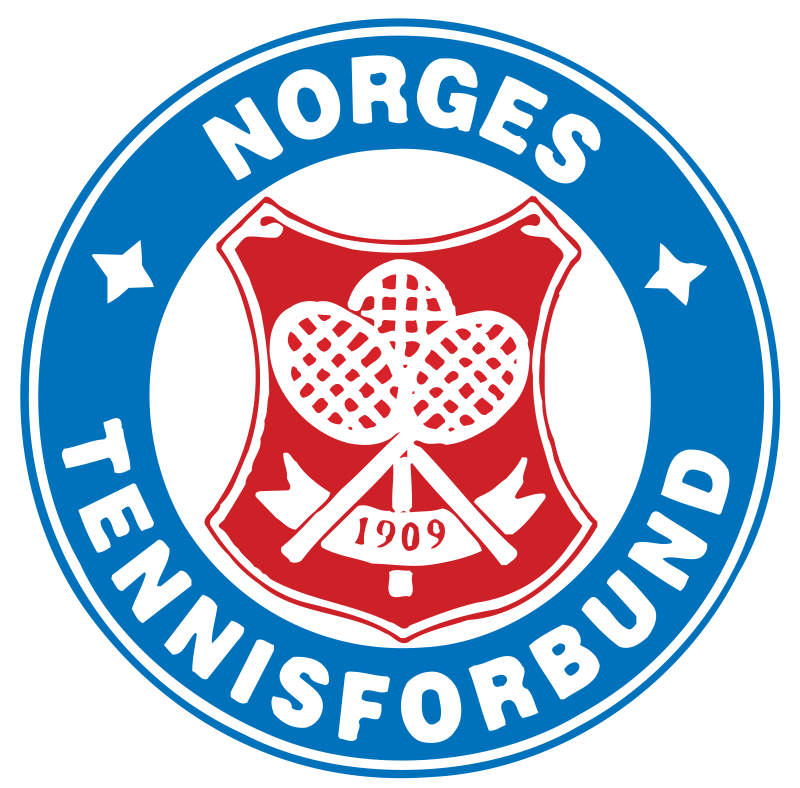 Oslo Rullestoltennis-klubb
Telefon : 920 34 934
mail : einarenevoldsen@live.no
Trener : Tim Berg
Telefon : 920 80 901
Mail : tim.berg@live.no

Treninger inne september-april:

Oslo Tennisarena
Eikenga 4
0579 Oslo
Treningstider:
Mandager: 18.00-20.00
Treninger ute mai-august:

Ellingsrud Tennisklubb
Tvetenveien 183
0673 Oslo

Treningstider:
Mandager: 18.00-20.00

Paradis Tennis klubb
Vilhelm Bjerknes vei 20
5081 Bergen

Kontaktperson : Fredrik Vabog
Telefon : 926 38 603
mail : fredrik.vabog@bergentennisarena.no
Treningstider:
Mandager: 19.00-20.00
Onsdager: 20.00-21.00